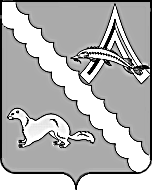 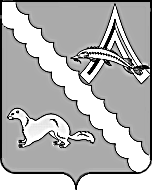           АДМИНИСТАЦИЯ АЛЕКСАНДРОВСКОГО РАЙОНА       ТОМСКОЙ ОБЛАСТИПОСТАНОВЛЕНИЕВ соответствии с Постановлением Правительства Российской Федерации от 16.09.2020 года № 1479 «Об утверждении Правил противопожарного режима в Российской Федерации», Законом Томской области от 12 октября 2005 года  № 184-ОЗ «О пожарной безопасности в Томской области», распоряжением Губернатора Томской области от 15.04.2021 года № 139а «О начале пожароопасного сезона 2021 года на территории Томской области», в целях своевременного осуществления мер по предупреждению и тушению ландшафтных (природных) пожаров, обеспечения безопасности населенных пунктов, населения и объектов экономики, ПОСТАНОВЛЯЮ:1.Установить на территории Александровского района Томской области начало пожароопасного сезона с 20 апреля 2021года.2.Возложить функции контроля за выполнением мероприятий по тушению ландшафтных (природных) пожаров на районную Межведомственную комиссию по предупреждению и ликвидации чрезвычайных ситуаций и обеспечению пожарной безопасности.3.Рекомендовать главам сельских поселений Александровского района Томской области взять под постоянный контроль обеспечение готовности лесопожарных формирований, для предупреждения и тушения лесных пожаров,  обеспечение безопасности населенных пунктов.4.Рекомендовать главам сельских поселений Александровского района Томской области ограничить нахождение населения в прилегающих к населенным пунктам лесах.5.Разместить настоящее постановление на официальном сайте органов местного самоуправления Александровского района Томской области (http://www.alsadm.ru/).6.Настоящее постановление вступает в силу с даты его подписания.7.Контроль за исполнением настоящего постановления возложить на первого заместителя Главы района Панова С.Ф.Глава Александровского района                                                                         Мумбер В.П.Федонина В.Б.2-55-65Рассылка: главам сельских поселений Александровского района Томской области - 6;ГО и ЧС-220.04.2021                                                                                                          № 337    с. Александровскоес. АлександровскоеО начале пожароопасного сезона в Александровском районе в 2021 году